О проведении плановой  выездной проверки сельского поселения Кармасанский сельсовет муниципального района Уфимский район Республики Башкортостан	24 октября 2017 года Управлением Россельхознадзора по Республике Башкортостан проведена плановая выездная проверка в отношении администрации сельского поселения Кармасанский сельсовет муниципального района Уфимский район Республики Башкортостан. В ходе  проверки  нарушений  земельного  законодательства  не  выявлено. 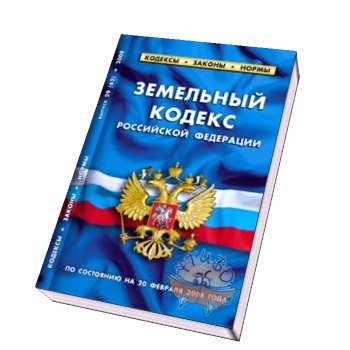 